هو الله- ای ثابتان ای نابتان شکر کنید خدا را که بشرف...عبدالبهآء عباساصلی فارسی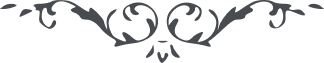 لوح رقم (62) – من آثار حضرت عبدالبهاء – مکاتیب عبد البهاء، جلد 8، صفحه 45